от 24 марта 2015 года								                 № 353О признании утратившим силу постановления администрации городского округагород Шахунья от 26 марта 2013 года № 291 «Об утверждении Административногорегламента отдела архитектуры и капитального строительства администрациигородского округа город Шахунья на предоставление муниципальной услуги«Обеспечение выбора земельного участка под строительство и предварительноесогласование места размещения объекта на территории городского округа городШахунья Нижегородской области»В соответствии с главой 4 п. 18 Федерального закона от 23.06.2014 года 
№ 171-ФЗ «О внесении изменений в Земельный кодекс Российской Федерации и отдельные законодательные акты Российской Федерации» администрация городского округа город Шахунья Нижегородской области  п о с т а н о в л я е т:1. Постановление администрации городского округа город Шахунья от 26 марта 2013 года № 291 «Об утверждении Административного регламента отдела архитектуры и капитального строительства администрации городского округа город Шахунья на предоставление муниципальной услуги «Обеспечение выбора земельного участка под строительство и предварительное согласование места размещения объекта на территории городского округа город Шахунья Нижегородской области» признать утратившим силу.2. Настоящее постановление вступает в силу со дня его официального опубликования.3. Начальнику общего отдела администрации городского округа город Шахунья Нижегородской области обеспечить размещение настоящего постановления на официальном сайте администрации городского округа город Шахунья Нижегородской области.4. Контроль за исполнением настоящего постановления оставляю за собой.Глава администрации городскогоокруга город Шахунья								     В.И.Романюк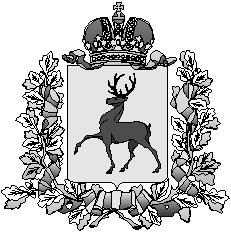 Администрация городского округа город ШахуньяНижегородской областиП О С Т А Н О В Л Е Н И Е